(right click and save logo as picture)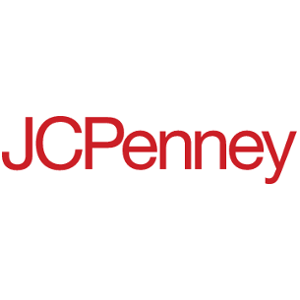 Shop for the whole family at JCPenney and enjoy 15% off. Sign in to your member site and save!